السيرة الذاتية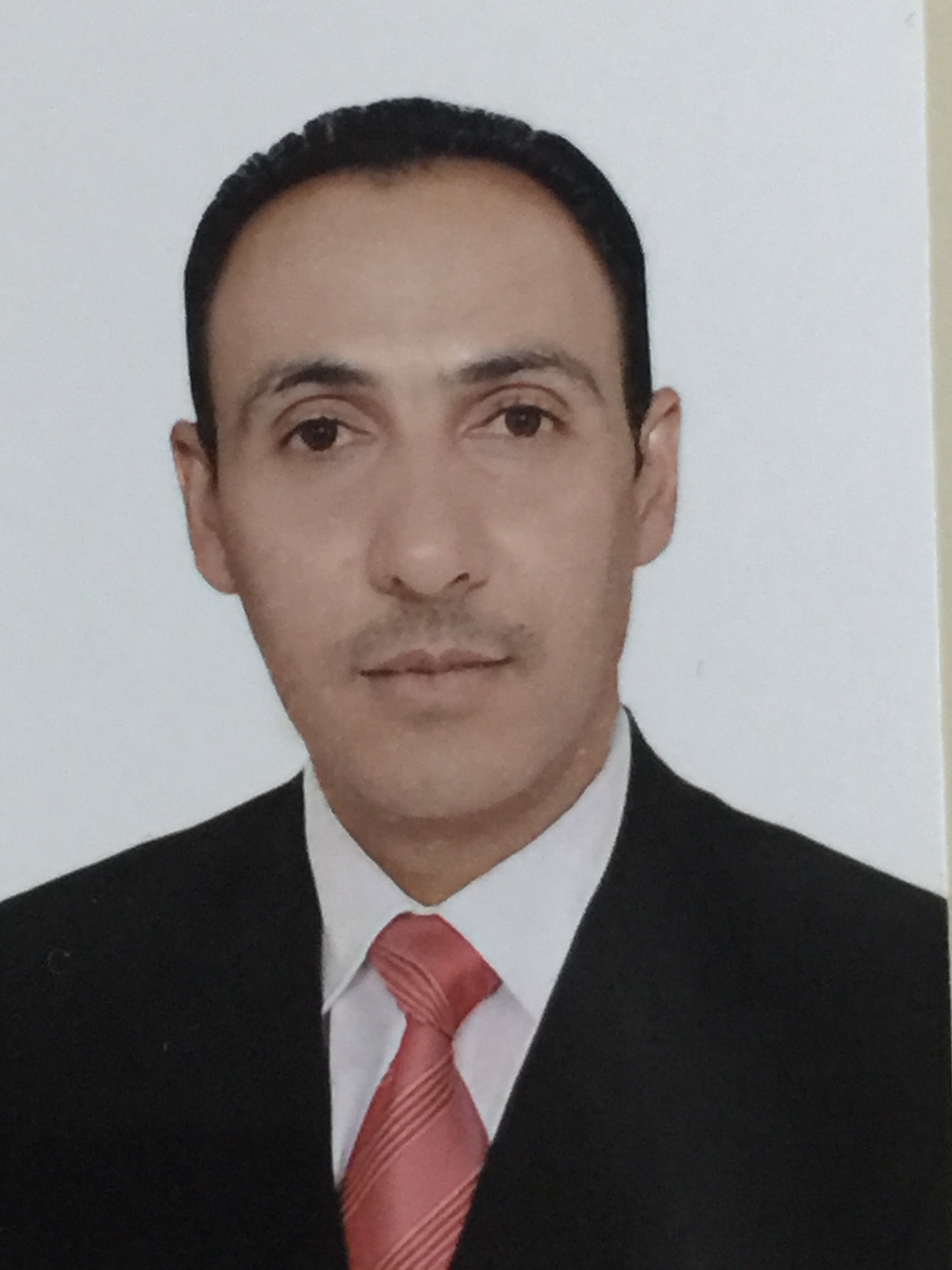 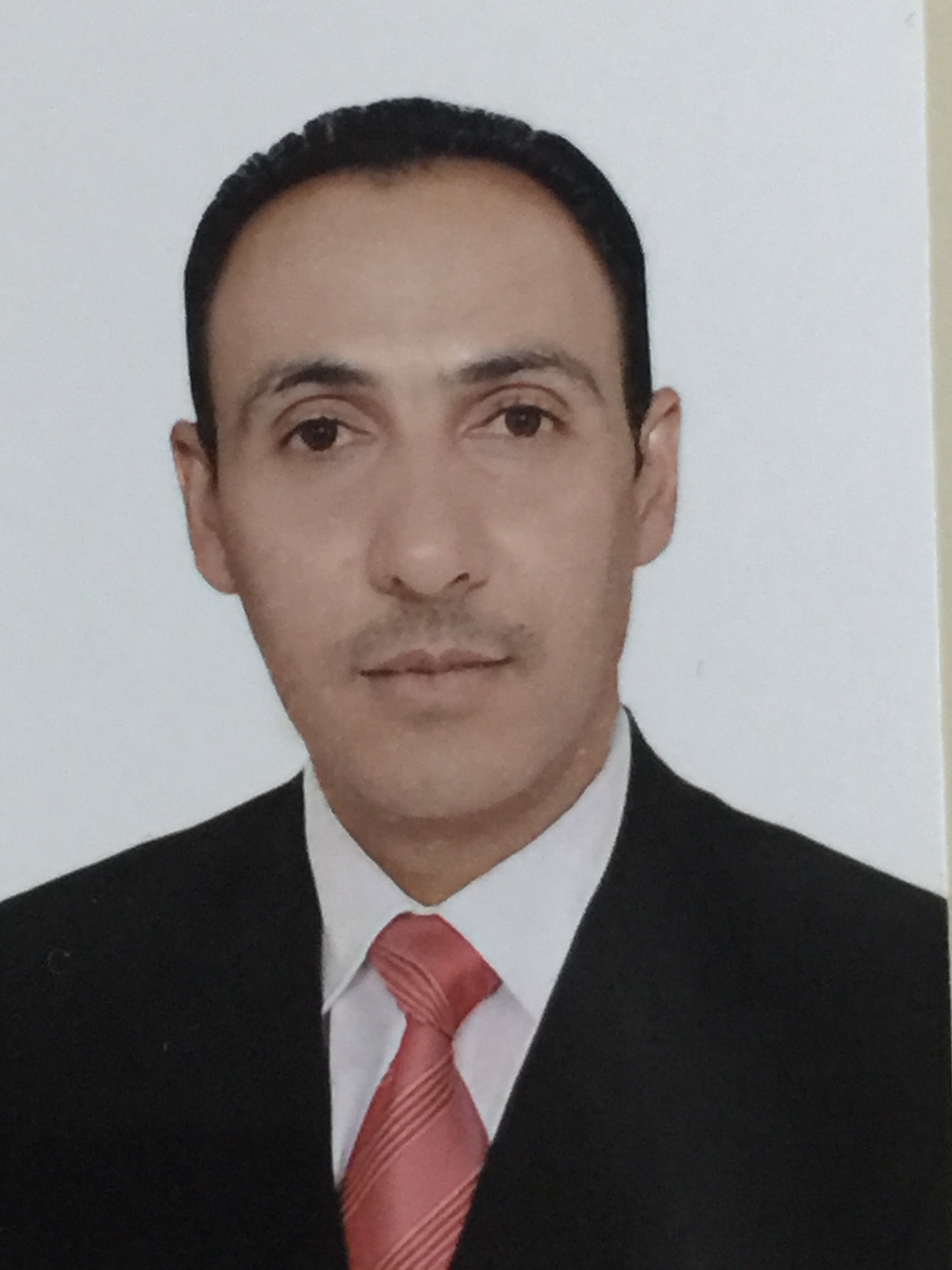 الاسم الرباعي واللقب : ماجد حميد محسن فرحان الخفاجي       تاريخ الميـلاد  : اليوم  5   والشهر  3   والسنة   1976	الحالة الزوجية : متزوج       عـــــدد الأولاد  :   3     الديـــــــــــانة   :   مسلم       التـخـصــص    :     جغرافية طبيعية (جيومورفولوجي) الوظيفــــــة    :   تدريسي     الدرجة العلمية : استاذ مساعدعنوان العمل   :  قسم الجغرافية/ كلية التربية الاساسية / الجامعة المستنصرية      الهاتف النقال  :   07704393185    البريد إلالكتروني :   majedham76@gmail.comأولاً : المؤهلات العلمية .ثالثاً : التدريس الجامعي .رابعاً : المقررات الدراسية التى قمت بتدريسها.    خامساً: ( الاطاريح ، الرسائل ) التي أشرف عليها:سادساً: المؤتمرات والندوات العلمية وورش العمل التي شارك فيها.سابعا : الأنشطة العلمية الاخرى . ثامنا: المشروعات البحثية فى مجال التخصص لخدمة البيئة والمجتمع أو تطوير التعليم.عاشراً: كتب الشكر ، الجوائز  و شهادات التقدير.الدرجة العلميةالجامعةالكليـــة التاريخبكالوريوسمستنصريةالتربية2001-2002الماجستيرمستنصريةالتربية2007الدكتوراهبغدادتربية/ ابن رشد2015تالجهة  (المعهد / الكلية)الجامعةالفترة  من - الى1كلية التربية الاساسيةمستنصرية2008 – ولا زلت لحد الان234تالقســـمالمـــــادةالسنـــــة1جغرافية        اراضي جافة20092جغرافية         بيئة وتلوث20103جغرافية        موارد طبيعية20114جغرافيةجيومورفولوجي20125جغرافيةخرائط20136تاريخخرائط20147جغرافيةبحار ومحيطات20158جغرافيةتصوير جوي20169جغرافيةبحار ومحيطات201710جغرافيةجيومورفولوجي201811جغرافيةبيئة وتلوث2019تاسم الأطروحة  أو  الرسالةالقســـمالسنــة1التحليل الجيومورفي لتقييم الاراضي في قضاء الدجيلجغرافية201923تالعنوان السنــة مكان أنعقادهانوع المشاركةالمشاركة 
( بحث / بوستر حضور)1مؤتمر عنوانه (التعليم وسيلة النهوض والاصلاح)19/5/2016بغداد/فندق بابلبحث2ندوة (الشعور بالانتماء ودوره في تعزيز قيم النزاهة في اطار اخلاقيات مهنة الاستاذ الجامعي)2016كلية التربية / مستنصريةبحث3ورشة عمل بعنوان (الشعور بالمسؤولية علم لنهضة العراق2/8/2016بغداد/ مركز التنمية للدراسات والتدريب بحث4ورشة عمل بعنوان(الطاقة المتجددة وافاقها المستقبلية)29/8/20016بغداد/ مركز التنمية للدراسات والتدريببحث5تسير قافلة لدعم الحشد الشعبي22/12/2015فلوجةحضور6مؤتمر عنوانه(المرأة النواة الرئيسة لبناء المجتمع)17/12/2016مركز التنمية للدراسات والتدريببحث7مؤتمر عنوانه(حوار بغداد)14/1/2017مجلس النواب العراقيبحث8مؤتمر عنوانه ( الاسرة والمدرسة اللبنة الاساسية لبناء المجتمع)22/1/2017مجلس محافظةبغدادبحث9مؤتمر عنوانه( العلوم الجغرافية جسر يجمع العلوم الانسانية والطبيعية)23/1/2017كلية التربية ابن رشد/ جامعة بغدادبحث10ندوة عنوانه(الاهوار ودورها في دعم السياحة في العراق)22/2/2017كلية العلوم السياحية/ مستنصريةبحث11مؤتمر عنوانه(الاهوار والاراضي الرطبة في العراق)2/3/2017مركز انعاش الاهواربحث12ندوة بعنوانه(التوعية البيئية ودورها في ترشيد استهلاك المياه)22/3/2017كلية التخطيط العمراني/جامعة الكوفةبحث13مؤتمر بعنوان (نحو رؤية مستقبلية في دعم وتطوير العملية التعليمية)15/12/2018مؤسسة العراقة للثقافة والتنمية بحث14مؤتمر بعنوان(العلوم الانسانية واشكاليات الواقع العراقي بعد عام 2003)19/12/2018كلية الاداب/ جامعة بغدادبحث15ندوة بعنوان(مضار التدخين وسبل معالجته)21/4/2019في كلية التربية الاساسية/ مستنصريةبحثداخل الكليةداخل الكليةالسنةلوحات خشبية وضع فيها احجار الصخور الجيولوجية في معرض قسم الجغرافيةلوحات خشبية وضع فيها احجار الصخور الجيولوجية في معرض قسم الجغرافية2009عضو لجنة امتحانيةعضو لجنة امتحانية2009-2010عضو لجنة امتحانيةعضو لجنة امتحانية2010-2011اجازة دراسية لتقديمي دراسة الدكتوراهاجازة دراسية لتقديمي دراسة الدكتوراه2011-2015عضو لجنة استلال الرسائل والاطاريح العلمية لدراسات العليا في قسم الجغرافية20152015عضو لجنة الاحصاء20162016عضو لجنة الاحصاء20172017عضو لجنة ضمان جودة في قسم الجغرافية2017- ولحد الان2017- ولحد الانعضو لجنة الاستلال الاليكتروني في الترقيات العلمية20172017عضو اللجنة المركزية للجودة في الكلية20182018عضو اللجنة الفرعية للاعتماد البرامجي في الكلية20192019تأسم البحثمحل النشرالسنة1الاشكال الارضية في حوض وادي المالحكلية التربية/مستنصرية20072خصائص التربة في حوض وادي المعاذركلية الاداب/ بغداد20113التحليل الجيومورفولوجي لتقييم الاراضي في حوض وادي الابيضابن رشد/ بغداد20154تفييم الخصائص الهيدرولوجية في حوض وادي الابيضكلية التربية الاساسية/مستنصرية20155تحديد وتحليل اصناف التربة لشعيب الحويمي في محافظة النجفكلية التربية/مستنصرية20166تغذية المياه الجوفية في ناحية الرحاليةباستخدام الموازنة المائية المناخيةكلية التربية الاساسية/جامعة بابل20177مورفولوجية ترب اهوار جنوب العراقكلية التربية الاساسية/ مستنصرية20178الادارة المستدامة والمتكاملة للموارد المائية في العراقمجلة الفنون والاداب في الامارات العربية المتحدة/ دبي20189التحليل الجيومورفولوجي في قضاء الدجيلمجلة المستنصرية للدراسات  العربية والدولية2018